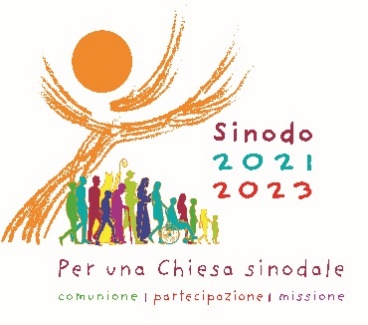 Suggerimenti per il percorso biblicoIl cammino sinodale può rappresentare una buona occasione per tradurre la centralità della parola di Dio in concreti percorsi formativi, mediante incontri biblici parrocchiali o interparrocchiali.L’équipe sinodale propone alla diocesi un percorso biblico sulla Lettera agli Efesini per un “ascolto comune” al fine di sentirci convocati dalla medesima Parola. Saremo così una comunità che legge la Scrittura.Lo spirito di questo ascolto ci è suggerito dal racconto degli Atti degli Apostoli (2,5-11): «5Abitavano allora a Gerusalemme Giudei osservanti, di ogni nazione che è sotto il cielo. 6A quel rumore, la folla si radunò e rimase turbata, perché ciascuno li udiva parlare nella propria lingua. 7Erano stupiti e, fuori di sé per la meraviglia, dicevano: “Tutti costoro che parlano non sono forse Galilei? 8E come mai ciascuno di noi sente parlare nella propria lingua nativa? 9Siamo Parti, Medi, Elamiti, abitanti della Mesopotamia, della Giudea e della Cappadòcia, del Ponto e dell'Asia, 10della Frìgia e della Panfìlia, dell'Egitto e delle parti della Libia vicino a Cirene, Romani qui residenti, 11Giudei e proseliti, Cretesi e Arabi, e li udiamo parlare nelle nostre lingue delle grandi opere di Dio”».La medesima Parola ci interpella e ciascuno la può ascoltare nella sua propria “lingua”, tradurla cioè in vita vissuta personalmente e comunitariamente. Camminare insieme nell’ascolto è la via maestra per edificare la comunità.Molteplici sono le forme dell’ascolto comunitario della parola di Dio: ogni comunità sceglierà quello più consono alla situazione che la caratterizza. Destinatari della proposta del percorso biblico sono tutti i fedeli. Sussidi per chi anima l’incontro biblico:Per l’esegesi del testo: Romano Penna, Lettera agli Efesini, Edb, Bologna 1988Per un commento spirituale:Max Zerwick, Lettera agli Efesini, Città Nuova, Roma 1964A chi volesse passare dalla lettura comunitaria all’interiorizzazione personale, si potrà suggerire di adottare il metodo della lectio divina, secondo la tradizione ignaziana, seguendo queste tappe:Entro in preghieraPacificandomiCon un momento di silenzioRespirando lentamentePensando che incontrerò il SignoreChiedendo perdono delle offese fatte e perdonando quelle ricevuteMettendomi alla presenza di DioFaccio un segno di crocePer lo spazio di un Pater guardo come Dio mi guardaFaccio un gesto di riverenzaInizio la preghiera, in ginocchio o come mi aiuta, chiedendo al Padre, nel nome di Gesù, lo Spirito Santo, perché il mio desiderio e la mia volontà, la mia intelligenza e la mia memoria siano ordinati solo a lode e servizio suoMi raccolgoImmaginando il luogo in cui si svolge la scena da considerareChiedo al signore ciò che voglioSarà il dono che quel brano di Vangelo mi vuol fare e che corrisponde a quanto Gesù fa o dice in quel momentoMedito e/o contemplo la scenaLeggendo il testo lentamente, punto per puntoSapendo che dietro ogni parola c’è il Signore che parla a meUsandoLa memoria per ricordareL’intelligenza per capire e applicare alla mia vitaLa volontà per desiderare, chiedere, ringraziare, amare, adorareConcludoCon un colloquio con il Signore, da amico ad amico su ciò che ho meditatoFinisco con un Padre NostroEsco dalla preghiera